Разграничение прав пользователейНеобходимо создать три типа пользователей:Владелец FastDKАдминистраторАгентСуб. агентВладелец FastDK – пользователь имеющий права к функционалу программы без ограничений.Функции которыми обладает владелец FastDK:Создание (редактирование/удаление) администраторов и агентов. Схематичное отображение представлено на рис.1.Просмотр всех пользователей в виде таблицы, а именно администраторов и агентов с вложенной структурой. Агенты принадлежащие администратору будут отображаться в списке под администратором создавшим агента. Строка агентов будет выделена заливкой на тон темнее чем агент. Схематичное отображение представлено на рис.2.Просмотр статистики создания (редактирования/удаления) диагностических карт администраторами и агентами.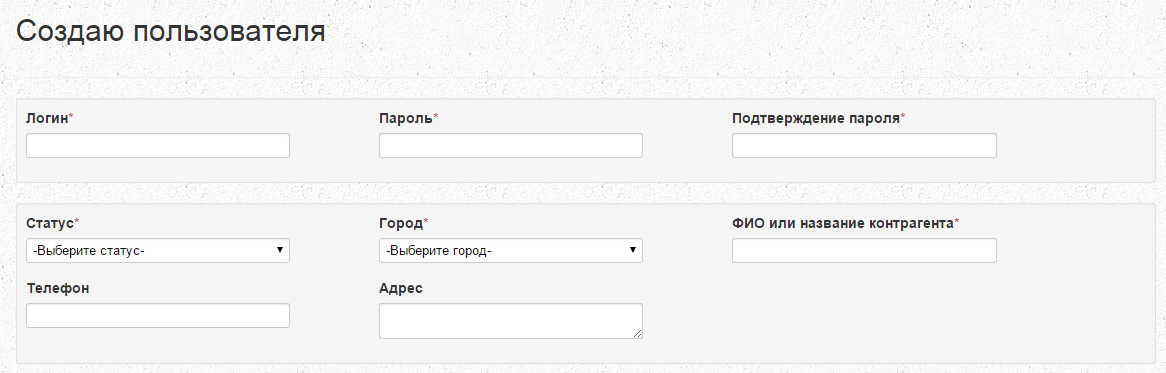 Рис. 1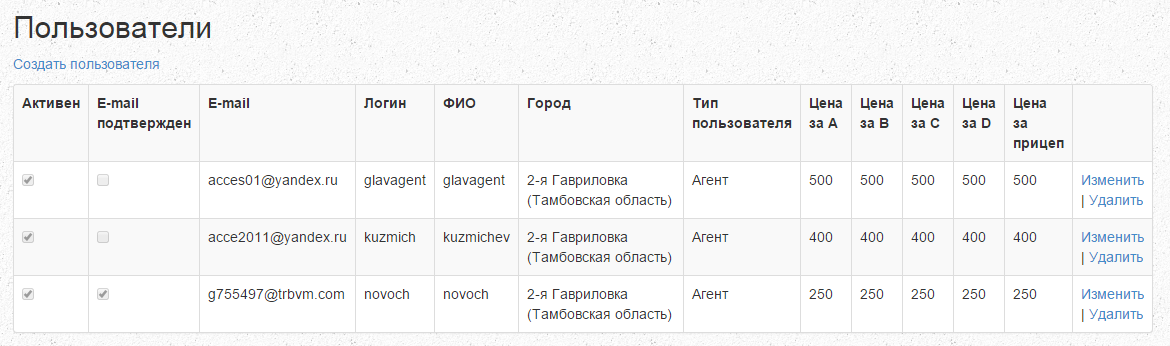 Рис. 2Администратор – пользователь имеющий доступ ко всем функциям программы FastDK. Администратор имеет возможность создавать, изменять, удалять агентов и суб. агентов . Агенты и суб. Агенты созданные администратором, а также суб. агенты созданные агентами находятся в подчинении администратора. Просматривать и редактировать имеет право только тех пользователей которе находятся в подчинение администратора.Также администратор имеет возможность изменять, удалять и просматривать историю создания, редактирования и удаления диагностических карт всех пользователей находящихся в подчинении.Агент – пользователь имеющий доступ с ограничением функций к программе FastDK. Агент имеет возможность создавать, изменять удалять суб. агентов . Агент имеет доступ только к своей истории создания диагностических карт. У агента нет возможности редактирования и удалять диагностических карту. Изменить и удалить диагностическую карту может только по запросу к администратору у которого в подчинении.Суб. агент – пользователь имеющий доступ с ограничением функций к программе FastDK. Агент не имеет возможность создавать, изменять удалять других пользователей. Суб. агент имеет доступ только к своей истории создания диагностических карт. У суб. агента нет возможности редактирования и удалять диагностических карту. Изменить и удалить диагностическую карту может только по запросу к администратору у которого в подчинении.Редактирование главного менюСтруктура главного меню представлена ниже. Пункты с пометкой (Р) – рабочие ссылки, пункты с пометкой (Н) – не рабочие ссылки.Главная(Р)Пользователя (Р)Список пользователей (Р)Новый пользователь (Р)Заявки(Р)Новая заявка(Р)Мои заявки(Р)Заявки сотрудников(Р)Экспорт заявок(Р)Поиск ЕАИСТО(Н)Финансы(Н)Статистика(Н)Выставление счета(Н)Получение счета(Н)Настройки(Р)Технические эксперты(Н)Пункты ТО(Н)ЕАИСТО(Н)Документы(Н)Договор-оферта(Н)Образец договора(Н)Образец купона(Н)Образец расписки и получения(Н)FAQ(Н)Главная. Выводит на страницу с описанием сервиса и модулями проверки КБМ и ДК.Пользователи. Пункт не кликабельный служит для скрытия двух других пунктов.Список пользователей. Отображает информацию о пользователях в виде представленном на рис. 2. Данный пункт доступен владельцу FastDK, и администратору.Новый пользователь. Страница добавление нового пользователя. Схематичное отображение страницы представлено на рис. 1. При добавлении пользователя значения поля статус меняется в зависимости от типа пользователя (описанных выше).Заявки. Пункт не кликабельный служит для скрытия двух других пунктов.Новая заявка. Содержит созданный в себе страницу заполнения новой диагностической карты. Эта страница со всем функционалом была создана ранее.Мои заявки. Данная страница должна отображать статистику заявок созданные мной в виде изображенным на рис.3. Также на странице должен присутствовать фильтр с возможностью выбора периода. Данный пункт доступен для всех пользователей.Заявки сотрудников. Данная страница должна отображать в виде таблицы историю создания, редактирования, и отправки заявок всеми пользователями подчиненных администратору. Данный пункт доступен только администратору. Также на странице должен присутствовать фильтр с возможностью выбора периода и сотрудника который создавал заявки. Схематичный вид страницы изображен на рис. 4.Экспорт заявок. Страница статистики с фильтром выбора периода и сотрудника (или всех сотрудников) и формировании отчета в виде exel файла. Описание характеристик exel файла в разделе «Отчет в exel файле». Схематичный вид страницы изображен на рис. 5.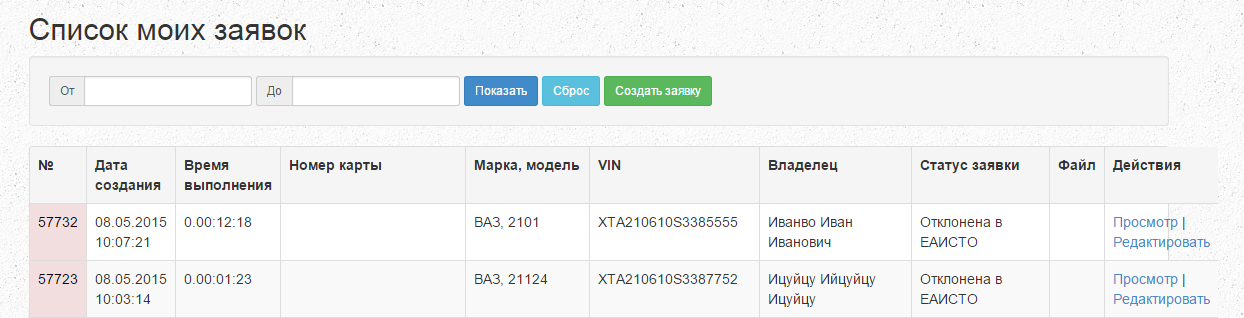 Рис. 3.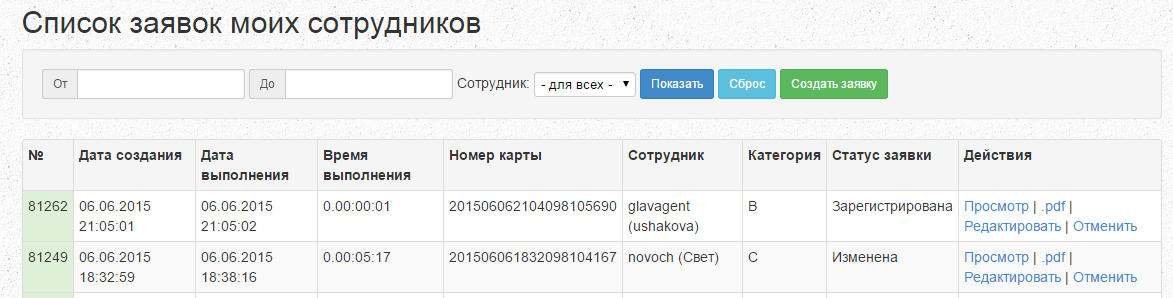 Рис. 4.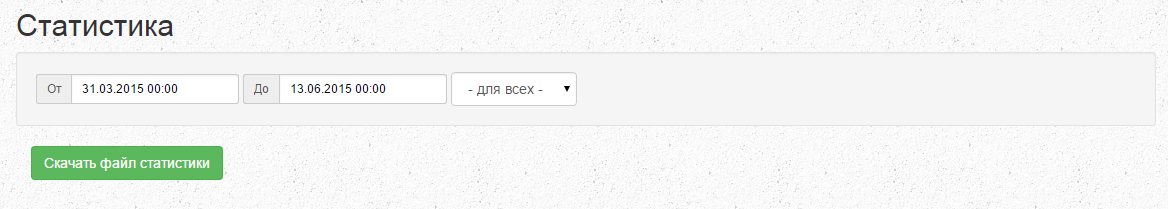 Рис.5Отчет в exel файлеСхематичный вид формирования файла отчета в виде exel с расширением .xlsx в схематичном виде представлен на рис. 6.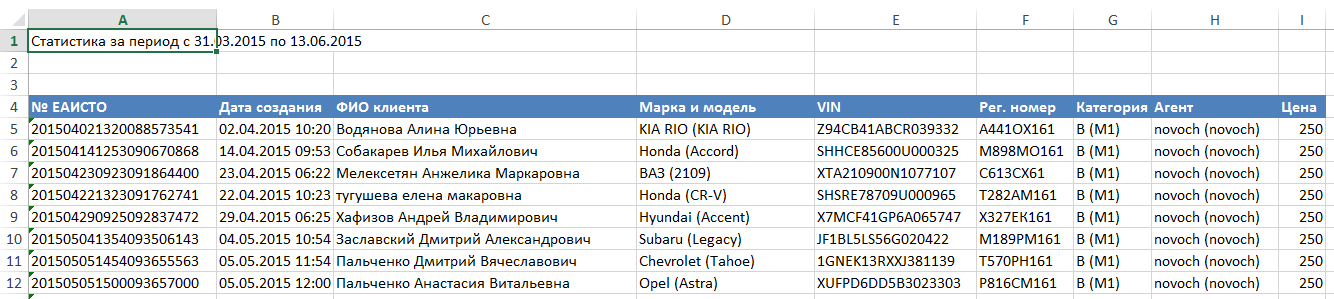 Рис. 6.